a Magyar Minőség Portál Díj 2022. pályázatdoKumentumainak listája(minden dokumentum pdf formátumban csatolandó)a pályázó tölti kiNevezési határidő:2022. október 4. 12.00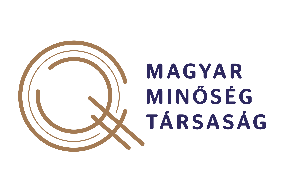 Reizinger Zoltán ügyvezető igazgató1082 Budapest, Horváth Mihály tér 1.1450 Budapest, 9. Pf. 36.Telefon: (1)215-6061E-mail: titkarsag@quality-mmt.hu Pályázati feltételA csatolt mellékletek megnevezéseA pályázó (szervezet) megnevezéseKitöltött, cégszerűen aláírt nevezési lap (szkennelve)A portál bemutatása, a kiemelkedő tulajdonságok hangsúlyozásával, célszerűen hyperlinkekkelAz alkalmazott szabványok felsorolásaA portál kiváló minőségét bizonyító dokumentumok [tanúsítás(ok) és/vagy beszállítói minősítés(ek) másolatai díjak, oklevelek, felhasználói vélemények, látogatói statisztikák, további hyperlinkek, stb.]Egyéb, az értékelést alátámasztó információk